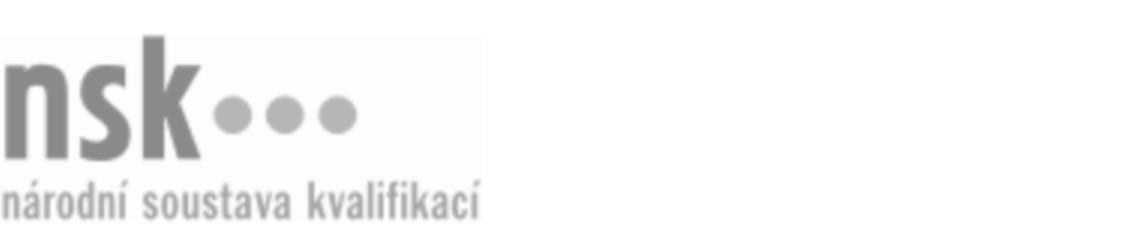 Kvalifikační standardKvalifikační standardKvalifikační standardKvalifikační standardKvalifikační standardKvalifikační standardKvalifikační standardKvalifikační standardDispečer/dispečerka poštovních sběrných přepravních uzlů (kód: 37-038-M) Dispečer/dispečerka poštovních sběrných přepravních uzlů (kód: 37-038-M) Dispečer/dispečerka poštovních sběrných přepravních uzlů (kód: 37-038-M) Dispečer/dispečerka poštovních sběrných přepravních uzlů (kód: 37-038-M) Dispečer/dispečerka poštovních sběrných přepravních uzlů (kód: 37-038-M) Dispečer/dispečerka poštovních sběrných přepravních uzlů (kód: 37-038-M) Dispečer/dispečerka poštovních sběrných přepravních uzlů (kód: 37-038-M) Autorizující orgán:Ministerstvo průmyslu a obchoduMinisterstvo průmyslu a obchoduMinisterstvo průmyslu a obchoduMinisterstvo průmyslu a obchoduMinisterstvo průmyslu a obchoduMinisterstvo průmyslu a obchoduMinisterstvo průmyslu a obchoduMinisterstvo průmyslu a obchoduMinisterstvo průmyslu a obchoduMinisterstvo průmyslu a obchoduMinisterstvo průmyslu a obchoduMinisterstvo průmyslu a obchoduSkupina oborů:Doprava a spoje (kód: 37)Doprava a spoje (kód: 37)Doprava a spoje (kód: 37)Doprava a spoje (kód: 37)Doprava a spoje (kód: 37)Doprava a spoje (kód: 37)Týká se povolání:Dispečer sběrných přepravních uzlůDispečer sběrných přepravních uzlůDispečer sběrných přepravních uzlůDispečer sběrných přepravních uzlůDispečer sběrných přepravních uzlůDispečer sběrných přepravních uzlůDispečer sběrných přepravních uzlůDispečer sběrných přepravních uzlůDispečer sběrných přepravních uzlůDispečer sběrných přepravních uzlůDispečer sběrných přepravních uzlůDispečer sběrných přepravních uzlůKvalifikační úroveň NSK - EQF:444444Odborná způsobilostOdborná způsobilostOdborná způsobilostOdborná způsobilostOdborná způsobilostOdborná způsobilostOdborná způsobilostNázevNázevNázevNázevNázevÚroveňÚroveňOrientace v provozních předpisech a poštovních podmínkách týkajících se poštovních sběrných přepravních uzlůOrientace v provozních předpisech a poštovních podmínkách týkajících se poštovních sběrných přepravních uzlůOrientace v provozních předpisech a poštovních podmínkách týkajících se poštovních sběrných přepravních uzlůOrientace v provozních předpisech a poštovních podmínkách týkajících se poštovních sběrných přepravních uzlůOrientace v provozních předpisech a poštovních podmínkách týkajících se poštovních sběrných přepravních uzlů33Orientace v normách a platných technologických postupech týkajících se poštovní přepravy nebo poštovního provozuOrientace v normách a platných technologických postupech týkajících se poštovní přepravy nebo poštovního provozuOrientace v normách a platných technologických postupech týkajících se poštovní přepravy nebo poštovního provozuOrientace v normách a platných technologických postupech týkajících se poštovní přepravy nebo poštovního provozuOrientace v normách a platných technologických postupech týkajících se poštovní přepravy nebo poštovního provozu44Orientace v instradovacích pomůckáchOrientace v instradovacích pomůckáchOrientace v instradovacích pomůckáchOrientace v instradovacích pomůckáchOrientace v instradovacích pomůckách33Orientace v automatizovaných poštovních technologiíchOrientace v automatizovaných poštovních technologiíchOrientace v automatizovaných poštovních technologiíchOrientace v automatizovaných poštovních technologiíchOrientace v automatizovaných poštovních technologiích44Operativní řešení nepravidelností v poštovní přepravěOperativní řešení nepravidelností v poštovní přepravěOperativní řešení nepravidelností v poštovní přepravěOperativní řešení nepravidelností v poštovní přepravěOperativní řešení nepravidelností v poštovní přepravě44Ruční třídění listovních a balíkových zásilekRuční třídění listovních a balíkových zásilekRuční třídění listovních a balíkových zásilekRuční třídění listovních a balíkových zásilekRuční třídění listovních a balíkových zásilek33Dispečer/dispečerka poštovních sběrných přepravních uzlů,  29.03.2024 3:02:57Dispečer/dispečerka poštovních sběrných přepravních uzlů,  29.03.2024 3:02:57Dispečer/dispečerka poštovních sběrných přepravních uzlů,  29.03.2024 3:02:57Dispečer/dispečerka poštovních sběrných přepravních uzlů,  29.03.2024 3:02:57Strana 1 z 2Strana 1 z 2Kvalifikační standardKvalifikační standardKvalifikační standardKvalifikační standardKvalifikační standardKvalifikační standardKvalifikační standardKvalifikační standardPlatnost standarduPlatnost standarduPlatnost standarduPlatnost standarduPlatnost standarduPlatnost standarduPlatnost standarduStandard je platný od: 21.10.2022Standard je platný od: 21.10.2022Standard je platný od: 21.10.2022Standard je platný od: 21.10.2022Standard je platný od: 21.10.2022Standard je platný od: 21.10.2022Standard je platný od: 21.10.2022Dispečer/dispečerka poštovních sběrných přepravních uzlů,  29.03.2024 3:02:57Dispečer/dispečerka poštovních sběrných přepravních uzlů,  29.03.2024 3:02:57Dispečer/dispečerka poštovních sběrných přepravních uzlů,  29.03.2024 3:02:57Dispečer/dispečerka poštovních sběrných přepravních uzlů,  29.03.2024 3:02:57Strana 2 z 2Strana 2 z 2